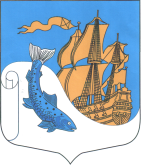 МУНИЦИПАЛЬНОЕ ОБРАЗОВАНИЕ«СЯСЬСТРОЙСКОЕ ГОРОДСКОЕ ПОСЕЛЕНИЕ»ВОЛХОВСКОГО МУНИЦИПАЛЬНОГО РАЙОНАЛЕНИНГРАДСКОЙ ОБЛАСТИСОВЕТ ДЕПУТАТОВ(четвертый созыв)РЕШЕНИЕот 24 ноября 2021 года                                                                                     № 153Об утверждении основных показателей прогноза 
социально-экономического развития муниципального образования 
"Сясьстройское городское поселение" 
Волховского муниципального района Ленинградской области на 2022 год и на плановый период 2023-2024 годовРуководствуясь частью 3 статьи 173 Бюджетного кодекса Российской Федерации, постановлением Правительства Российской Федерации от 14.11.2015 № 1234  «О порядке разработки, корректировки, осуществления мониторинга и контроля  реализации прогноза социально-экономического развития Российской Федерации на среднесрочный период и признании утратившим силу некоторых актов Правительства Российской Федерации», постановления Правительства Ленинградской области от 07.12.2015 г. № 461 «О порядке разработки и корректировки прогнозов социально-экономического развития Ленинградской области и признании утратившим силу постановления Правительства Ленинградской области от 27.02.2010 г. № 42», Совет депутатовРЕШИЛ:Утвердить основные показатели прогноза социально-экономического развития муниципального образования «Сясьстройское городское поселение» 
Волховского муниципального района Ленинградской области на 2022 год и на плановый период 2023-2024 годов согласно приложению.Настоящее решение вступает в силу на следующий день после официального опубликования в газете «Сясьский рабочий» и подлежит размещению на сайте администрации МО «Сясьстройское городское поселение» – www.администрация-сясьстрой.рф. Контроль за исполнением настоящего решения оставляю за собой.Глава муниципального образования 
«Сясьстройское городское поселение»Волховского муниципального районаЛенинградской области                                                                       А.М. БелицкийПриложениек решению Совета депутатовМО «Сясьстройское городское поселение»от 24 ноября  2021 г. № 153                                  2. Пояснительная запискапо основным показателямпрогноза социально-экономического развитиямонопрофильного муниципального образования«Сясьстройское городское поселение»на 2022 год и на плановый период 2023- 2024 годов	Прогноз социально-экономического развития муниципального образования «Сясьстройское городское поселение» Волховского муниципального района Ленинградской области до 2024 года разработан с учетом сценарных условий варианта 1 (базового), предполагающего сохранение социально-экономической политики, сложившийся в предыдущие годы, консервативную инвестиционную политику предприятий и организаций. Прогноз основан на ретроспективном анализе социально-экономического развития поселения за 2020 год и анализе экономической ситуации за первое полугодие 2021 года и ориентирован на основные параметры прогноза социально-экономического развития Ленинградской области на 2021 год и плановый период 2022 - 2024 годов.	В целом в среднесрочной перспективе на 2021-2024 годы прогнозируется сохранение положительной динамики социально-экономического развития муниципального образования, повышение качества и уровня жизни населения в условиях эффективного расходования бюджетных средств для решения вопросов местного уровня, создание условий для инвестиционной привлекательности, создание эффективной, ориентированной на конечный результат социальной инфраструктуры.	Для достижения главной цели социально-экономического развития муниципального образования «Сясьстройское городское поселение» на 2021-2024 годы необходимо обеспечение органом местного самоуправления поселения выполнения определенных задач и достижение целевых ориентиров, определение приоритетных направлений расходования бюджетных средств на очередной финансовый год и среднесрочную перспективу. Демографические показателиПо данным  Петростата численность населения МО «Сясьстройское городское поселение»  на 01.01.2021 года составила 12 799 человек (12 203 человек – городское население, 596 человек – сельское). На протяжении последних лет численность населения неуклонно сокращается.Число родившихся  в 2020 году составило 67 человек, что на 9 детей меньше, чем в 2019 году (факт  2019 года – 76 человек). 	Общий коэффициент рождаемости сложился на уровне 5,3 человек родившихся на 1000 человек населения. По оценке, в 2021 году число родившихся составит 70 человек. Количество родившихся на период 2022-2024 годов также составит порядка 70 человек ежегодно. Число умерших в 2020 году увеличилось  по сравнению с показателем 2019 года на 32 человека и составило 261 человек  (факт 2019 года – 229 человек). Общий коэффициент смертности  сложился на уровне 20,6 человек умерших на 1000 человек населения. По оценке, общий уровень смертности в 2021 году увеличится до 270 человек и на период 2022 – 2024 годов будет сохраняться на таком же уровне ежегодно.Демографическая ситуация в 2020 году характеризовалась снижением рождаемости, а также увеличением уровня смертности, что привело к естественной убыли населения на 194 человека. Коэффициент естественной убыли населения за 2020 год составил 15,3 человек на 1000 человек населения. Прогнозирование общей численности осуществляется исходя из оценки числа родившихся, умерших и миграционного прироста населения каждый год. Таким образом, по оценке в 2021 году численность населения уменьшится примерно на 270 человек и составит 12 529 человек. Оценка численности населения в 2022 году составит 12 259 человек, в 2023 году – 11 989 человек, в 2024 году - 11 719 человек.По оценке 2020 года среднегодовая численность населения в 2021 году уменьшится на 2,1% и составит 12 394 человек, а к 2024 году прогнозная  среднегодовая численность постоянного населения составит порядка 11 614 человек.Миграция является одним из основных факторов, оказывающих влияние на формирование численности и состава жителей муниципального образования. Миграционная убыль населения в 2020 году составила (-12) человек.Коэффициент миграционной убыли населения за 2020 год составил 0,9 человек на 1000 человек населения.Прогнозируется на конец 2021 года и на период 2022 – 2024 годов коэффициент миграционной убыли населения на уровне 0,8 человек на 1000 человек населения.Промышленное производствоОбщая информация о градообразующем промышленно предприятии моногорода СясьстройНа территории муниципального образования градообразующим промышленным предприятием является ОАО «Сясьский целлюлозно-бумажный комбинат» (ОАО «СЦБК»). ОАО «Сясьский ЦБК» является старейшим предприятием целлюлозно-бумажной промышленности. Комбинат работает с 1928 года, с момента создания комбинат специализировался на производстве товарной сульфитной целлюлозы.Начиная с 1928 года, на комбинате в несколько этапов производилось расширение и реконструкция производственных мощностей, в результате чего значительно расширился ассортимент выпускаемой продукции, увеличились производственные мощности, а также инфраструктура и основные фонды. Наиболее значимые мероприятия по расширению комбината относятся к шестидесятым - семидесятым годам XX века. В этот период были введены в эксплуатацию: древесно-массный завод по производству химико-механической массы; фабрика по производству санитарно - гигиенических бумаг и переработке их в изделия; картоно-делательная машина по производству коробочного картона типа «хром - эрзац»; ряд вспомогательных производств. В 1994 году Сясьский целлюлозно-бумажный комбинат был приватизирован и далее существовал в качестве закрытого акционерного общества «Сясьский ЦБК». Учредителями ЗАО «Сясьский ЦБК» являлись физические лица – работники предприятия. В 1997 году в ходе процедуры банкротства на комбинате было введено внешнее управление. В этот период производственные мощности предприятия были полностью остановлены, разрушены тепло-водокоммуникации, часть оборудования была демонтирована, произошло значительное сокращение численности персонала. Итогом процедуры банкротства явилось подписание мирового соглашения с кредиторами, ликвидация закрытого акционерного общества «Сясьский ЦБК» и создание открытого акционерного общества «Сясьский целлюлозно-бумажный комбинат». В 1998 году часть производственных мощностей предприятия была вновь введена в эксплуатацию.ОАО «Сясьский ЦБК» является градообразующим предприятием, в холдингах не состоит. В настоящее время в состав комбината входят:Лесоподготовительное и лесозаготовительное хозяйство обеспечивающее приемку, хранение, переработку хвойной и лиственной древесины - сырья для обеспечения технологического процесса;Целлюлозный завод по производству сульфитной целлюлозы;Древесно-массный цех по выпуску химико-механической массы из осиновой щепы;Сушильно-бумажный цех, где происходит сушка целлюлозы, резка её на листы и упаковка в кипы;Цех санитарно-бытовых бумаг (производство бумаги основы для туалетной бумаги, бумажных салфеток, бумажных полотенец);Цех санитарно-бытовых изделий (производство туалетной бумаги, бумажных салфеток).До 2003 года ОАО «Сясьский ЦБК» являлся крупнейшим в России производителем и поставщиком бумаги-основы. Предприятие было ориентировано на сектор «В2В».Начиная с 2003 года ОАО «Сясьский ЦБК» реализует широкомасштабную программу по модернизации производства и расширению ассортимента  выпускаемой продукции. В частности, расширение ассортимента санитарно-гигиенических изделий.В 2015 году СЦБК реализовал проект, целью которого являлось дальнейшее расширение производства бумаги-основы и санитарно-гигиенических изделий. В рамках проекта приобретено новое оборудование, позволяющее выпускать продукцию высокого качества, востребованную на российском рынке (приобретена новая линия конвертинга № 5, бумагоделательная машина БДМ № 3). В апреле 2016 года выработана первая бумага-основа на бумагоделательной машине № 3 после технического перевооружения данного оборудования в рамках инвестиционного проекта. Результат от технического перевооружения БДМ № 3: увеличение производительности машины за счет снижения аварийности и повышения ее скорости работы;  увеличение выпуска бумаги-основы, выход на качественно новый уровень производства санитарных бумаг пониженной массы метра квадратного, что позволит перерабатывать ее на современных линиях, а также выпускать товарную бумагу-основу с меньшим удельным весом и с большей добавочной стоимостью; сокращение расходов энергопотребления, пара и фильтрованной воды, что приведет к снижению себестоимости выпускаемой продукции. Кроме того, выпуск высококачественной продукции позволяет предприятию удерживать свои позиции на рынке. Отмечен рост производства основных видов продукции: бумага туалетная, салфетки бумажные, полотенца ролевые. В настоящее время ОАО «Сясьский ЦБК» интенсивно продолжает и дальше реализовывать Программу по модернизации производства и расширению ассортимента выпускаемой продукции. Объем отгруженных товаров собственного производства, выполненных работ и услуг по виду деятельности «Обрабатывающие производства» (в т.ч. «Производство бумаги  и бумажных изделий») в 2020 году составил 8 350,0 млн.руб., что на 2,3% ниже, чем в 2019 году. По прогнозным намерениям объём отгруженных товаров промышленного производства в действующих ценах в 2021 году составит 105,7% к уровню 2020 года и оценивается в 9 382,0 млн.рублей. В дальнейшем ожидается увеличение объема отгруженных товаров промышленного производства до 11 757,4 млн.руб. Сельское хозяйствоСельское хозяйство представлено молодым предприятием аграрно-промышленного комплекса, представляющим растениеводство – 
АО «Новая Голландия». Это высокотехнологичный тепличный комплекс по выращиванию роз, расположенном на территории площадью в 28 га. Комплекс состоит из 4-х теплиц по 3 га для промышленного цветоводства, производительностью более 27 млн. цветов в год. Ассортимент насчитывает более 20 голландских сортов роз.Объем продукции сельского хозяйства в 2020 году снизился на 2,2% по сравнению с 2019 годом и составил 793,7 млн. рублей. В 2021 году прогнозируется рост объема сельскохозяйственной продукции на 4,5% в сопоставимых ценах и оценивается в 866,8 млн. рублей. К 2024 году объем продукции составит порядка 1 061,2 млн.руб.IV. СтроительствоВ 2020 году по виду деятельности «Строительство» работы не выполнялись.В рамках региональной адресной программы  «Переселение граждан из аварийного жилищного фонда на территории Ленинградской области в 2019-2025 годах» в текущем году начинается строительство многоквартирного жилого дома на 172 квартиры на ул. Карла Маркса. Срок ввода многоквартирного дома в эксплуатацию не позднее 30.10.2022 г.Кроме того, в 2022 году планируется строительство многоквартирных жилых домов на ул. Петрозаводская, ул. Кольцевая.В муниципальном образовании «Сясьстройское городское поселение» активно ведется индивидуальное жилищное строительство. Так, в 2020 году введено 2 716,2 кв. м. общей площади.Объем работ по строительству многоквартирных жилых домов составит в 2021  году порядка  190,8 млн.руб, в 2022 году – 676,2 млн.руб., в 2023 году – 593,4 млн.руб., в 2024 году – 229,5 млн.руб.Введено в действие жилых домов на территории муниципального образования в 2020 году – 2 716,2 кв.м (в т.ч. ИЖС – 2 716,2 кв.м), в 2021 году – 2 920 кв.м (в т.ч. ИЖС – 2 920 кв.м), в 2022 году –    (в т.ч. ИЖС – 2 920 кв.м), в 2023 году – (в т.ч. ИЖС – 2 920 кв.м), в 2024 году  - (в т.ч. ИЖС – 2 920 кв.м).Средняя обеспеченность одного жителя муниципального образования общей площадью жилья за 2020 год составила 29,2 кв.м.  По оценке в 2021 году средняя обеспеченность одного жителя муниципального образования общей площадью жилья составит 29,8 кв.м, к 2024 году – 31,9 кв.м.V. ТранспортТранспортная инфраструктура на территории поселения представлена сетью автомобильных дорог федерального, регионального и местного значения. Поддержание ее в соответствии с требованиями безопасности дорожного движения - одна из важнейших задач органов местного самоуправления.  В 2020 году в этом направлении проведена большая работа. За счет средств областного и местного бюджетов в отчетном периоде выполнены ремонты участков автомобильных дорог общего пользования местного значения:-   по ул. Кольцевая от перекрестка ул. Советская до перекрестка с ул. Бумажников г. Сясьстрой;- по ул. 25 Октября от перекрестка ул. Советская до перекрестка с ул. Носок,  г. Сясьстрой;- по ул. Советская проезд к детскому садику «Ёлочка» от трассы М18 «КОЛА»; - по ул. Петрозаводская  проезд к детскому садику «Ромашка» от трассы М18 «КОЛА»;- по ул. Ленина, ул. Северная, г. Сясьстрой. Всего в отчетном периоде отремонтировано автомобильных дорог общей площадью  11 030,5 м2.Силами  МБУ «Городская служба благоустройства - Парк» проведен ямочный ремонт дорог по  ул. 1 Мая,  ул. Культуры,  ул. Кольцевая, ул. Петрозаводская,  ул. Строителей, ул. Заводская, ул. Бумажников, ул. 25 Октября, ул. Космонавтов. По оценке в 2021 году и  прогнозном периоде  2022-2024 годах  протяженность автомобильных дорог общего пользования местного значения останется на прежнем уровне – 72,5 км, а протяженность автомобильных дорог общего пользования с твердым покрытием на конец 2021 года составит порядка 39 км, к концу 2024 года составит порядка 42 км.VI. Потребительский рынокПотребительский рынок муниципального образования представлен в основном розничной торговлей, общественным питанием и различными объектами бытового обслуживания.В 2020 году оборот розничной торговли составил 228,7  млн. рублей, что в сопоставимых ценах на 3,6% больше уровня 2019 года.По оценке на конец 2021 года оборот розничной торговли 
к соответствующему периоду предыдущего года увеличится на 5,9% в сопоставимых ценах и  составит порядка 257,6 млн.руб. В период 2022-2024 годов ожидается увеличение оборота розничной торговли до 324,6 млн.руб, что обусловлено наличием потребительского спроса.  Из факторов, активно влияющих на увеличение оборота, является открытие новых торговых объектов. Объем платных услуг населению на конец 2020 года составил 10,1 млн.руб., что на 2,7% в сопоставимых ценах больше к уровню 2019 года. По оценке объем платных услуг населению в 2021 году немного увеличится и составит 10,8 млн.руб., в прогнозный период 2022-2024 годов достигнет уровня 13,9 млн.руб.Оборот общественного питания на конец 2020 года составил 9,5 млн.руб. По оценке оборот общественного питания в 2021 году немного увеличится и составит 9,9 млн.руб., в прогнозный период к 2024 году достигнет уровня 11,1 млн.руб.VII. Малое и среднее предпринимательствоМалый и средний бизнес играет важную роль в развитии экономики города. Это создание рабочих мест, обеспечение занятости и улучшение качества  жизни населения,  насыщение рынка товарами  и услугами.В муниципальном образовании «Сясьстройское городское поселение» успешно реализуется муниципальная программа «Стимулирование экономической активности  в МО «Сясьстройское городское поселение».В 2020 году в рамках данной программы по мероприятию «Предоставление субсидий субъектам малого и среднего предпринимательства для возмещения части затрат, связанных с заключением договоров финансовой аренды (лизинга)» финансовую поддержку получили 5  субъектов малого предпринимательства в сумме 2,6 млн.рублей из областного и местного бюджетов.На территории муниципального образования  по состоянию на 1 января 2021 года зарегистрировано 269 субъектов малого и среднего предпринимательства, что на 0,4 % больше, чем на 1 января  2020 года, из них 51 юридическое лицо и 218 индивидуальных предпринимателей. Согласно генеральной совокупности  предприятий по поселению малых предприятий зарегистрировано - 7 ед., средних – 1, микропредприятий - 261 ед.Среднесписочная численность работников указанных предприятий уменьшается по сравнению с предшествующим годом. В 2020 году среднесписочная численность работников малого и среднего предпринимательства составила 1320 человек. По оценке на конец 2021 года количество малых и средних предприятий, включая микропредприятия,  увеличится и составит 280 единиц со среднесписочной численностью порядка 1300 человек.  По прогнозу к 2024 году количество малых и средних предприятий останется на прежнем уровне с постоянной численностью работников.VIII. ИнвестицииОбщий объём инвестиций в основной капитал за счет всех источников финансирования в 2020 году составил 429,3 млн. рублей, что составляет 80%  от  уровня 2019 года (536,9 млн.руб.). 	В 2020 году наибольший объем инвестиций в основной капитал в обрабатывающих производствах  (328,7  млн. руб.) и сельском хозяйстве (62,2 млн. руб.).     Основной источник инвестиций – собственные средства предприятий, до 91%. Согласно оценки на 2021 год объем инвестиций в основной капитал увеличится и составит 476,9 млн. руб. В период 2022-2024 годах ожидается рост объема инвестиций до 635,5 млн.руб.На сегодняшний день на территории МО «Сясьстройское городское поселение» реализован крупнейший инвестиционный проект: строительство ЗАО «Ладожский домостроительный комбинат» в пос. Аврово - современного деревообрабатывающего предприятия, производящего строительные конструкции, комплекты готовых зданий и сооружений на основе перекрёстно-клееной древесины, по технологии CLT.IX. Консолидированный бюджет муниципального образованияОбщий объем доходов бюджета муниципального образования на 01.01.2021 года составил 190,8 млн. руб., в т.ч.: - по собственным доходам – 82,0 млн. рублей; - по безвозмездным поступлениям от других бюджетов бюджетной системы – 108,8 млн. рублей. В составе собственных доходов: налоговые доходы – 54,7 млн. рублей и неналоговые доходы – 27,3 млн. рублей.Уровень поступления доходов  по отношению к прошлому году уменьшился на 32,0 млн. рублей.Прогнозируемые поступления доходов в 2021 году составят 479,4 млн. руб., в 2022 году – 117,2 млн.руб., в 2023 году – 106,1 млн.руб., в 2024 году – 108,4 млн.руб.  Расходная часть бюджета за 2020 год составила 187,4 млн. рублей. Основная часть бюджетных средств была направлена на жилищно-коммунальное хозяйство.Местный бюджет на 2020 год был сформирован на основе утвержденных муниципальных программ, разработанных в соответствии с Бюджетным кодексом. В 2020 году администрация работала по 18 муниципальным программам. Расходы по ним составили 111,3 млн.руб. 	Исходя из объема доходов бюджета поселения, спрогнозированы расходы бюджета на 2021 – 2024 годы:на 2021 год – 488,1млн.руб. на 2022 год – 125,8 млн.руб. на 2023 год – 110,7 млн.руб.на 2024 год – 112,5 млн.руб.X. Рынок труда и занятость населенияПо данным Центра занятости населения уровень зарегистрированной безработицы на 1 января 2021 г. составил  1,2 % (100 человек), по сравнению с соответствующим периодом  2019 года существенно увеличился (2019 год – 0,38%, 32 человека) в связи с введенными в организациях карантинными мерами по борьбе с коронавирусной инфекцией.  На конец отчетного года прогнозируется снижение  уровня безработицы до 0,6%. На период 2022-2024 годы прогнозируется постепенное снижение показателя. Количество вакансий, заявленных предприятиями, в центр занятости населения на конец 2020 года составило 79 единиц. На период 2021-2024 годов прогнозируется увеличение количества вакансий до 170 единиц.Численность занятых в экономике в 2020 году 3898 человек. Прогнозируется на период 2021-2024 годы снижение показателя до 3 840 человек.Среднемесячная заработная плата одного работника по крупным и средним предприятиям за январь  - декабрь 2020 г. составила 36 318  рублей, что на 3,5% больше, чем в 2019 году (35 081 рублей). На конец 2021 года прогнозируется увеличение среднемесячной заработной платы до 38 858 рублей, которое планируется обеспечить за счет следующих мероприятий:- В Ленинградской области заключено региональное соглашение о минимальной заработной плате в Ленинградской области на 2021 год, заключенное между Правительством Ленинградской области, общественной организацией  Межрегиональное Санкт-Петербурга и Ленинградской области объединение организаций профсоюзов «Ленинградская Федерация Профсоюзов» и региональным объединением работодателей «Союз промышленников и предпринимателей Ленинградской области». В соответствии с этим соглашением размер минимальной заработной платы с 1 января 2021 года в Ленинградской области установлен с 1 января 2021 года в сумме 12 800 рублей, с 1 апреля 2021 года в сумме 13 000 рублей, с 1 сентября 2021 года в сумме 13 315 рублей, с 1 декабря 2021 года в сумме 14 250 рублей;- Повышение уровня оплаты  труда  работников бюджетной сферы проводится в рамках исполнения «майских» Указов Президента Российской Федерации от 7 мая 2012 г.На период 2022-2024 годов также прогнозируется рост заработной платы.Перечень основных проблем, сдерживающих социально-экономическое развитие моногорода Основные риски моногорода Сясьстрой:- превышение смертности над рождаемостью;- отток квалифицированных трудовых ресурсов;- износ основных фондов инженерно-технической и транспортной инфраструктуры, снижающих возможности реализации инвестиционных проектов, направленных на диверсификацию экономики города.Имеются проблемные вопросы, без решения которых перспективное развитие моногорода Сясьстрой не представляется возможным:- строительство понизительной трансформаторной подстанции 110(35)/6кВ с двумя трансформаторами 10 МВА каждый;- реконструкция ГРС  «Сясьстрой», так как это является наиважнейшим и практически единственным фактором, сдерживающим процессы диверсификации экономики города;- реконструкция канализационных очистных сооружений в Сясьстрой;- проектирование физкультурно-оздоровительного комплекса в г.Сясьстрой.Основные показатели прогноза социально-экономического развития муниципального образования «Сясьстройское городское поселение» Волховского муниципального района Ленинградской области на 2022 год и на плановый период 2023-2024 годовОсновные показатели прогноза социально-экономического развития МО «Сясьстройское городское поселение» на 2022 год и на плановый период 2023-2024 годовОсновные показатели прогноза социально-экономического развития муниципального образования «Сясьстройское городское поселение» Волховского муниципального района Ленинградской области на 2022 год и на плановый период 2023-2024 годовОсновные показатели прогноза социально-экономического развития МО «Сясьстройское городское поселение» на 2022 год и на плановый период 2023-2024 годовОсновные показатели прогноза социально-экономического развития муниципального образования «Сясьстройское городское поселение» Волховского муниципального района Ленинградской области на 2022 год и на плановый период 2023-2024 годовОсновные показатели прогноза социально-экономического развития МО «Сясьстройское городское поселение» на 2022 год и на плановый период 2023-2024 годовОсновные показатели прогноза социально-экономического развития муниципального образования «Сясьстройское городское поселение» Волховского муниципального района Ленинградской области на 2022 год и на плановый период 2023-2024 годовОсновные показатели прогноза социально-экономического развития МО «Сясьстройское городское поселение» на 2022 год и на плановый период 2023-2024 годовОсновные показатели прогноза социально-экономического развития муниципального образования «Сясьстройское городское поселение» Волховского муниципального района Ленинградской области на 2022 год и на плановый период 2023-2024 годовОсновные показатели прогноза социально-экономического развития МО «Сясьстройское городское поселение» на 2022 год и на плановый период 2023-2024 годовОсновные показатели прогноза социально-экономического развития муниципального образования «Сясьстройское городское поселение» Волховского муниципального района Ленинградской области на 2022 год и на плановый период 2023-2024 годовОсновные показатели прогноза социально-экономического развития МО «Сясьстройское городское поселение» на 2022 год и на плановый период 2023-2024 годовОсновные показатели прогноза социально-экономического развития муниципального образования «Сясьстройское городское поселение» Волховского муниципального района Ленинградской области на 2022 год и на плановый период 2023-2024 годовОсновные показатели прогноза социально-экономического развития МО «Сясьстройское городское поселение» на 2022 год и на плановый период 2023-2024 годовОсновные показатели прогноза социально-экономического развития муниципального образования «Сясьстройское городское поселение» Волховского муниципального района Ленинградской области на 2022 год и на плановый период 2023-2024 годовОсновные показатели прогноза социально-экономического развития МО «Сясьстройское городское поселение» на 2022 год и на плановый период 2023-2024 годов№ п/пНаименование, раздела, показателяЕдиница измеренияОтчетОценкаПрогнозПрогнозПрогноз№ п/пНаименование, раздела, показателяЕдиница измерения20202021202220232024IДемографические показатели1Численность населения (на 1 января года)Человек12 79912 52912 25911 98911 7191.1в том числе: городскоеЧеловек12 20311 95311 70311 45311 2031.2                      сельскоеЧеловек5965765565365162Численность населения младше трудоспособного возраста (на 1 января года)Человек1 880,01 920,01 925,01 920,01 927,03Численность населения трудоспособного возраста (на 1 января года)Человек6 582,06 544,06 608,06 638,06 670,04Численность населения старше трудоспособного возраста (на 1 января года)Человек4 337,04 065,03 726,03 431,03 122,05Численность населения среднегодоваяЧеловек12 664,012 394,012 124,011 854,011 614,06Число родившихся (без учета мертворожденных)Человек67,070,070,070,070,07Число умершихЧеловек261,0270,0270,0270,0270,08Миграционный прирост (-убыль)Человек-12,0-10,0-10,0-10,0-10,09Общий коэффициент рождаемостичел. на 1 тыс. чел. населения5,35,65,85,96,010Общий коэффициент смертностичел. на 1 тыс. чел. населения20,621,822,322,823,211Коэффициент естественного прироста (убыли)чел. на 1 тыс. чел. населения-15,3-16,1-16,5-16,9-17,212Коэффициент миграционного прироста (убыли)чел. на 1 тыс. чел. населения-0,9-0,8-0,8-0,8-0,9IIПромышленное производство1Отгружено товаров собственного производства, выполнено работ и услуг собственными силами (без субъектов малого предпринимательства), всегомлн. руб.8 350,09 382,010 069,610 859,911 757,41Индекс промышленного производства% к предыдущему году в сопоставимых ценах97,7105,7103,5103,8103,92Объем отгруженных товаров собственного производства, выполненных работ и услуг собственными силами по виду экономической деятельности "Добыча полезных ископаемых" (раздел В)млн. руб.0,00,00,00,00,02Индекс производства % к предыдущему году в сопоставимых ценах0,00,00,00,00,03Объем отгруженных товаров собственного производства, выполненных работ и услуг собственными силами по виду экономической деятельности "Обрабатывающие производства" (Раздел С)млн. руб.8 350,09 382,010 069,610 859,911 757,43Индекс производства % к предыдущему году в сопоставимых ценах97,7105,7103,5103,8103,9В том числе:3.1Производство пищевых продуктов (группировка 10)млн. руб.0,00,00,00,00,03.1Индекс производства % к предыдущему году в сопоставимых ценах0,00,00,00,00,03.2Производство напитков (группировка 11)млн. руб.0,00,00,00,00,03.2Индекс производства % к предыдущему году в сопоставимых ценах0,00,00,00,00,03.3Производство табачных изделий (группировка 12)млн. руб.0,00,00,00,00,03.3Индекс производства % к предыдущему году в сопоставимых ценах0,00,00,00,00,03.4Производство текстильных изделий (группировка 13)млн. руб.0,00,00,00,00,03.4Индекс производства % к предыдущему году в сопоставимых ценах0,00,00,00,00,03.5Производство одежды (группировка 14)млн руб.0,00,00,00,00,03.5Индекс производства % к предыдущему году в сопоставимых ценах0,00,00,00,00,03.6Производство кожи и изделий из кожи (группировка 15)млн. руб.0,00,00,00,00,03.6Индекс производства % к предыдущему году в сопоставимых ценах0,00,00,00,00,03.7Обработка древесины и производство изделий из дерева и пробки, кроме мебели, производство изделий из соломки и материалов для плетения (группировка 16)млн. руб.0,00,00,00,00,03.7Индекс производства % к предыдущему году в сопоставимых ценах0,00,00,00,00,03.8Производство бумаги и бумажных изделий (группировка 17)млн. руб.8 350,09 382,010 069,610 859,911 757,43.8Индекс производства % к предыдущему году в сопоставимых ценах97,7105,7103,5103,8103,93.9Деятельность полиграфическая и копирование носителей информации (группировка 18)млн. руб.0,00,00,00,00,03.9Индекс производства % к предыдущему году в сопоставимых ценах0,00,00,00,00,03.10Производство кокса и нефтепродуктов (группировка 19)млн. руб.0,00,00,00,00,03.10Индекс производства % к предыдущему году в сопоставимых ценах0,00,00,00,00,03.11Производство химических веществ и химических продуктов (группировка 20)млн. руб.0,00,00,00,00,03.11Индекс производства % к предыдущему году в сопоставимых ценах0,00,00,00,00,03.12Производство лекарственных средств и материалов, применяемых в медицинских целях (группировка 21)млн. руб.0,00,00,00,00,03.12Индекс производства % к предыдущему году в сопоставимых ценах0,00,00,00,00,03.13Производство резиновых и пластмассовых изделий (группировка 22)млн. руб.0,00,00,00,00,03.13Индекс производства % к предыдущему году в сопоставимых ценах0,00,00,00,00,03.14Производство прочей неметаллической минеральной продукции (группировка 23)млн. руб.0,00,00,00,00,03.14Индекс производства % к предыдущему году в сопоставимых ценах0,00,00,00,00,03.15Производство металлургическое (группировка 24)млн. руб.0,00,00,00,00,03.15Индекс производства % к предыдущему году в сопоставимых ценах0,00,00,00,00,03.16Производство готовых металлических изделий, кроме машин и оборудования (группировка 25)млн. руб.0,00,00,00,00,03.16Индекс производства % к предыдущему году в сопоставимых ценах0,00,00,00,00,03.17Производство компьютеров, электронных и  оптических изделий (группировка 26)млн. руб.0,00,00,00,00,03.17Индекс производства % к предыдущему году в сопоставимых ценах0,00,00,00,00,03.18Производство электрического оборудования (группировка 27)млн. руб.0,00,00,00,00,03.18Индекс производства % к предыдущему году в сопоставимых ценах0,00,00,00,00,03.19Производство машин и оборудования, не включенных в другие группировки (группировка 28)млн. руб.0,00,00,00,00,03.19Индекс производства % к предыдущему году в сопоставимых ценах0,00,00,00,00,03.20Производство автотранспортных средств, прицепов и полуприцепов (группировка 29)млн. руб.0,00,00,00,00,03.20Индекс производства % к предыдущему году в сопоставимых ценах0,00,00,00,00,03.21Производство прочих транспортных средств и оборудования (группировка 30)млн. руб.0,00,00,00,00,03.21Индекс производства % к предыдущему году в сопоставимых ценах0,00,00,00,00,03.22Производство мебели (группировка 31)млн. руб.0,00,00,00,00,03.22Индекс производства % к предыдущему году в сопоставимых ценах0,00,00,00,00,03.23Производство прочих готовых изделий (группировка 32)млн. руб.0,00,00,00,00,03.23Индекс производства % к предыдущему году в сопоставимых ценах0,00,00,00,00,03.24Ремонт и монтаж машин и оборудования (группировка 33)млн. руб.0,00,00,00,00,03.24Индекс производства % к предыдущему году в сопоставимых ценах0,00,00,00,00,04Объем отгруженных товаров собственного производства, выполненных работ и услуг собственными силами по виду экономической деятельности "Обеспечение электрической энергией, газом и паром; кондиционирование воздуха" (Раздел D)млн. руб.0,00,00,00,00,04Индекс производства % к предыдущему году в сопоставимых ценах0,00,00,00,00,05Объем отгруженных товаров собственного производства, выполненных работ и услуг собственными силами по виду экономической деятельности "Водоснабжение; водоотведение, организация сбора и утилизации отходов, деятельность по ликвидации загрязнений" (Раздел Е)млн. руб.0,00,00,00,00,05Индекс производства % к предыдущему году в сопоставимых ценах0,00,00,00,00,0IIIСельское хозяйствоСельское хозяйствоСельское хозяйствоСельское хозяйствоСельское хозяйствоСельское хозяйствоСельское хозяйство1Продукция сельского хозяйства млн. руб.793,7866,8912,2980,91 061,21Индекс производства продукции сельского хозяйства% к предыдущему году в сопоставимых ценах101,5104,5102,6103,7104,01.1Продукция растениеводствамлн. руб.793,7866,8912,2980,91 061,21.1Индекс производства продукции растениеводства% к предыдущему году в сопоставимых ценах101,5 104,5 102,6 103,7 104,0 1.2Продукция животноводствамлн руб.0,00,00,00,00,01.2Индекс производства продукции животноводства%  к предыдущему году в сопоставимых ценах0,00,00,00,00,0IVСтроительство1Объем работ, выполненных по виду деятельности "Строительство" (раздел F)млн. руб.0,0190,8676,2593,4229,51Индекс производства % к предыдущему году в сопоставимых ценах0,0103,6104,2104,3104,12Введено в действие жилых домов на территории муниципального образованияКв. метров общей площади 2 716,22 920,011 611,42 920,02 920,02.1в том числе индивидуальных жилых домов Кв. метров общей площади 2 716,22 920,02 920,02 920,02 920,03Общая площадь жилых помещений, приходящаяся в среднем на одного жителя Кв. метров общей площади на 1 чел.29,229,830,531,131,9VТранспорт1Протяженность автодорог общего пользования местного значения (на конец года)километр72,572,572,572,572,52Протяженность автодорог общего пользования местного значения с твердым покрытием,  (на конец года)километр38,039,040,041,042,03Удельный вес автомобильных дорог с твердым покрытием в общей протяженности автомобильных дорог общего пользования (на конец года)%52,453,855,256,657,9VIПотребительский рынок1Оборот розничной торговли млн. руб.228,7257,6278,4300,5324,61Оборот розничной торговли % в сопоставимых ценах103,6 105,9 103,6 103,9 103,8 2Объем платных услуг населению млн руб.10,110,811,712,713,92Объем платных услуг населению % в сопоставимых ценах102,7 103,6 104,2 104,3 104,3 3Оборот общественного питаниямлн. руб.9,59,910,310,711,13Оборот общественного питания% в сопоставимых ценах104,0104,0104,0104,0104,0VIIМалое и среднее предпринимательство1Количество малых и средних предприятий, включая микропредприятия (на конец года)единиц2692802802802802Среднесписочная численность работников на предприятиях малого и среднего предпринимательства (включая микропредприятия)человек1 3201 3001 3001 3001 3003Оборот малых и средних предприятий, включая микропредприятиямлн. руб.252,0262,1272,6283,5294,8VIIIИнвестиции1Инвестиции в основной капиталмлн. руб.429,3476,9526,8579,7635,51Индекс физического объема инвестиций в основной капитал% к предыдущему году в сопоставимых ценах105,0105,4105,1104,9104,72Распределение инвестиций в основной капитал по видам экономической деятельности:2.1Раздел А: сельское, лесное хозяйство, охота, рыболовство и рыбоводствомлн. руб.62,264,767,369,972,72.2Раздел В: добыча полезных ископаемыхмлн. руб.0,00,00,00,00,02.3Раздел С: обрабатывающие производствамлн. руб.328,7341,8355,0369,0383,02.4Раздел D: Обеспечение электрической энергией, газом и паром; кондиционирование воздухамлн. руб.0,00,00,00,00,02.5Раздел Е: Водоснабжение; водоотведение, организация сбора и утилизации отходов, деятельность по ликвидации загрязнениймлн. руб.0,00,00,00,00,02.6Раздел F: строительствомлн. руб.0,00,00,00,00,02.7Раздел G: Торговля оптовая и розничная; ремонт автотранспортных средств и мотоцикловмлн. руб.0,00,00,00,00,02.8Раздел I: Деятельность гостиниц и предприятий общественного питаниямлн. руб.0,00,00,00,00,02.9Раздел H: Транспортировка и хранениемлн. руб.0,00,00,00,00,02.10Раздел J: Деятельность в области информации и связимлн. руб.0,10,10,10,10,12.11Раздел K: Деятельность финансовая и страховаямлн. руб.0,00,00,00,00,02.12Раздел L: Деятельность по операциям с недвижимым имуществоммлн. руб.0,00,00,00,00,02.13Раздел M: Деятельность профессиональная, научная и техническаямлн. руб.0,00,00,00,00,02.14Раздел N: Деятельность административная и сопутствующие дополнительные услугимлн. руб.0,00,00,00,00,02.15Раздел O: Государственное управление и обеспечение военной безопасности; социальное обеспечениемлн. руб.0,00,00,00,00,02.16Раздел P: Образованиемлн. руб.35,036,438,039,441,02.17Раздел Q: Деятельность в области здравоохранения и социальных услугмлн. руб.2,42,52,62,72,82.18Раздел R: Деятельность в области культуры, спорта, организации досуга и развлечениймлн. руб.0,91,01,01,01,02.19Раздел S: Предоставление прочих видов услугмлн. руб.0,00,00,00,00,03Инвестиции в основной капитал по источникам финансирования, всего: млн. руб.429,3476,9526,8579,7635,53.1Собственные средства предприятиймлн. руб.391,4437,0484,9535,7589,43.2Привлеченные средствамлн. руб.37,939,941,944,046,13.2.1      Бюджетные средствамлн. руб.37,939,941,944,046,13.2.1.1          из федерального бюджетамлн. руб.0,00,00,00,00,03.2.1.2          из областного бюджетамлн. руб.19,720,721,722,824,03.2.1.3          из бюджета муниципального образованиямлн. руб.18,219,220,221,222,13.2.2      Прочиемлн. руб.0,00,00,00,00,0IXКонсолидированный бюджет муниципального образования 1Доходы консолидированного бюджета муниципального образования, всегомлн. руб.190,8479,4117,2106,1108,41.1Собственные (налоговые и неналоговые)млн. руб.82,095,586,177,180,01.1.1Налоговые доходымлн. руб.54,759,858,761,464,31.1.2Неналоговые доходымлн. руб.27,335,727,415,715,71.2Безвозмездные поступлениямлн. руб.108,8383,931,129,028,42Расходы консолидированного бюджета муниципального образования, всегомлн. руб.187,4488,1125,8110,7112,52.1    в том числе муниципальные программымлн. руб.111,3402,940,130,228,83Дефицит/профицит (-/+) консолидированного бюджета муниципального образованиямлн. руб.3,4-8,7-8,6-4,6-4,14Муниципальный долгмлн. руб.3,00,00,00,00,0XРынок труда и занятость населения1Численность занятых в экономике (среднегодовая)Человек3 8983 8403 8403 8403 8402Численность безработных, зарегистрированных в органах государственной службы занятости (на конец года)Человек100514545453Уровень зарегистрированной безработицы (на конец года)%1,20,60,50,50,54Количество вакансий, заявленных предприятиями, в  центры занятости населения  (на конец года)Единиц791701701701705Среднесписочная численность работников организаций (без внешних совместителей)Человек3 1653 1503 1503 1503 1506Среднемесячная номинальная начисленная заработная плата в целом по муниципальному образованиюРублей36 318,038 858,041 578,044 488,047 602,06Среднемесячная номинальная начисленная заработная плата в целом по муниципальному образованию% к предыдущему году103,4107,0107,0107,0107,07Фонд начисленной заработной платы всех работников по муниципальному образованиюмлн. руб.1 379,41 468,81 571,61 681,61 799,4НаименованиеИсполнено 2019 год,млн.руб.Исполнено 2020 год,млн.руб.% к предыдущему годуДоходы бюджета – всего222,8190,885,6Налоговые и неналоговые доходы69,382,0118,3Безвозмездные поступления 153,5108,870,9НаименованиеИсполнено 2019 год,млн.руб.Исполнено 2020 год,млн.руб.% к предыдущему годуОбщегосударственные вопросы38,338,3100,0Национальная экономика8,612,9150,0ЖКХ119,282,469,1Культура37,235,595,4Социальная политика8,2 7,085,4Спорт9,49,4100,0Прочие расходы1,21,9158,3ИТОГО222,1187,484,4